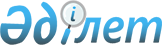 О внесении изменений в решение Тарбагатайского районного маслихата Восточно-Казахстанской области от 30декабря 2022 года № 31/9-VII "О бюджете Маныракского сельского округа Тарбагатайского района на 2023-2025 годы"Решение Тарбагатайского районного маслихата Восточно-Казахстанской области от 11 августа 2023 года № 6/9-VIII
      Тарбагатайский районный маслихат Восточно-Казахстанской области РЕШИЛ:
      1. Внести в решение Тарбагатайского районного маслихата Восточно-Казахстанской области "О бюджете Маныракского сельского округа Тарбагатайского района на 2023-2025 годы" от 30декабря 2022 года № 31/9-VII (зарегистрировано в Реестре государственной регистрации нормативных правовых актов под №178246) следующие изменения:
      пункт 1 изложить в следующей редакции:
      "1. Утвердить бюджет Маныракского сельского округа Тарбагатайского района на 2023-2025 годы согласно приложениям 1, 2 и 3 соответственно, в том числе на 2023 год в следующих объемах:
      1) доходы – 41 120,0 тысяч тенге, в том числе:
      налоговые поступления – 3 843,0 тысяч тенге;
      неналоговые поступления – 0,0 тысяч тенге;
      поступления от продажи основного капитала – 0,0 тысяч тенге;
      поступления трансфертов – 37 277,0 тысяч тенге;
      2) затраты – 41 243,2 тысяч тенге;
      3) чистое бюджетное кредитование – 0,0 тысяч тенге, в том числе:
      бюджетные кредиты – 0,0 тысяч тенге;
      погашение бюджетных кредитов – 0,0 тысяч тенге;
      4) сальдо по операциям с финансовыми активами – 0,0 тысяч тенге;
      приобретение финансовых активов – 0,0 тысяч тенге;
      поступления от продажи финансовых активов государства – 0,0 тысяч тенге;
      5) дефицит (профицит) бюджета – -123,2 тысяч тенге;
      6) финансирование дефицита (использование профицита) бюджета – 123,2 тысяч тенге;
      поступление займов – 0,0 тысяч тенге;
      погашение займов – 0,0 тысяч тенге;
      используемые остатки бюджетных средств – 123,2 тысяч тенге.";
      приложение 1 к указанному решению изложить в новой редакции согласно приложению к настоящему решению;
      2. Настоящее решение вводится в действие с 1 января 2023 года. Бюджет Маныракского сельского округа на 2023 год
					© 2012. РГП на ПХВ «Институт законодательства и правовой информации Республики Казахстан» Министерства юстиции Республики Казахстан
				
      Председатель Тарбагатайского районного маслихата 

О. Канагатов
Приложение к решению 
Тарбагатайского 
районного маслихата 
от "11" августа 2023 года 
за №6/9-VIIIПриложение 1 к решению 
Тарбагатайского 
районного маслихата 
от 30 декабря 2022 года 
за №31/9-VII
Категория
Категория
Категория
Категория
Сумма (тысяч тенге)
Класс
Класс
Класс
Сумма (тысяч тенге)
Подкласс
Подкласс
Сумма (тысяч тенге)
Наименование
Сумма (тысяч тенге)
I. ДОХОДЫ
41 120,0
1
Налоговые поступления
3 843,0
01
Подоходный налог
500,0
2
Индивидуальный подоходный налог
500,0
04
Hалоги на собственность
3 343,0
1
Hалоги на имущество
325,0
3
Земельный налог
195,0
4
Hалог на транспортные средства
2 823,0
2
Неналоговые поступления
0,0
3
Поступления от продажи основного капитала
0,0
4
Поступления трансфертов
37 277,0
02
Трансферты из вышестоящих органов государственного управления
37 277,0
3
Трансферты из районного (города областного значения) бюджета
37 277,0
Функциональная группа
Функциональная группа
Функциональная группа
Функциональная группа
Функциональная группа
Сумма (тысяч тенге)
Функциональная подгруппа
Функциональная подгруппа
Функциональная подгруппа
Функциональная подгруппа
Сумма (тысяч тенге)
Администратор бюджетных программ
Администратор бюджетных программ
Администратор бюджетных программ
Сумма (тысяч тенге)
Программа
Программа
Сумма (тысяч тенге)
Наименование
Сумма (тысяч тенге)
II. ЗАТРАТЫ
41 243,2
01
Государственные услуги общего характера
37 492,0
1
Представительные, исполнительные и другие органы, выполняющие общие функции государственного управления
37 492,0
124
Аппарат акима города районного значения, села, поселка, сельского округа
37 492,0
001
Услуги по обеспечению деятельности акима города районного значения, села, поселка, сельского округа
35 992,0
022
Капитальные расходы государственного органа
1 500,0
07
Жилищно-коммунальное хозяйство
3 053,2
3
Благоустройство населенных пунктов
3 053,2
124
Аппарат акима города районного значения, села, поселка, сельского округа
3 053,2
008
Освещение улиц в населенных пунктах
400,0
009
Обеспечение санитарии населенных пунктов
600,0
011
Благоустройство и озеленение населенных пунктов
2 053,2
08
Культура, спорт, туризм и информационное пространство
150,0
1
Деятельность в области культуры
150,0
124
Аппарат акима города районного значения, села, поселка, сельского округа
150,0
006
Поддержка культурно-досуговой работы на местном уровне
150,0
12
Транспорт и коммуникации
500,0
1
Автомобильный транспорт
500,0
124
Аппарат акима города районного значения, села, поселка, сельского округа
500,0
013
Обеспечение функционирования автомобильных дорог в городах районного значения, селах, поселках, сельских округах
500,0
15
Трансферты
48,0
1
Трансферты
48,0
124
Аппарат акима города районного значения, села, поселка, сельского округа
48,0
044
Возврат сумм неиспользованных (недоиспользованных) целевых трансфертов, выделенных из республиканского бюджета за счет целевого трансферта из Национального фонда Республики Казахстан
3,0
048
Возврат неиспользованных (недоиспользованных) целевых трансфертов
45,0
III. ЧИСТОЕ БЮДЖЕТНОЕ КРЕДИТОВАНИЕ
0,0
Бюджетные кредиты
0,0
5
Погашение бюджетных кредитов
0,0
IV. САЛЬДО ПО ОПЕРАЦИЯМ С ФИНАНСОВЫМИ АКТИВАМИ
0,0
Приобретение финансовых активов
0,0
6
Поступления от продажи финансовых активов государства
0,0
V. ДЕФИЦИТ (ПРОФИЦИТ) БЮДЖЕТА
-123,2
VI. ФИНАНСИРОВАНИЕ ДЕФИЦИТА (ИСПОЛЬЗОВАНИЕ ПРОФИЦИТА) БЮДЖЕТА
123,2
7
Поступления займов
0,0
16
Погашение займов
0,0
8
Используемые остатки бюджетных средств
123,2
01
Остатки бюджетных средств
123,2
1
Свободные остатки бюджетных средств
123,2